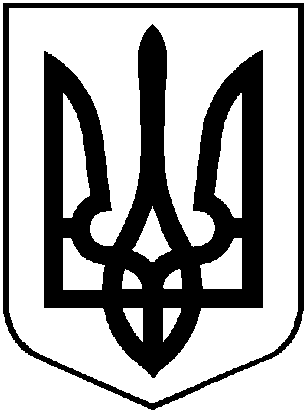 У К Р А Ї Н АХ М І Л Ь Н И Ц Ь К А   М І С Ь К А   Р А Д АВ І Н Н И Ц Ь К О Ї    О Б Л А С Т ІР І Ш Е Н Н Я  №75809.03.2017 року						                32  сесія міської радим. Хмільник                                                                                              7 скликання         Про внесення змін до рішення 30 сесії міської ради 7 скликання №713   від 27.01.2017 р.Розглянувши заяву гр. Паризького. І.В. від 14.02.2017 р. щодо внесення змін до рішення 30 сесії міської ради 7 скликання №713  від 27.01.2017 р., відповідно до ст. ст. 12, 81 Земельного кодексу України, керуючись ст. 26 Закону України «Про місцеве самоврядування в Україні», міська радаВИРІШИЛА:1.Внести зміни в рішення 30 сесії міської ради 7 скликання №714   від 27.01.2017 р. «Про продаж Паризькому І.В. земельної ділянки, що розташована у м. Хмільнику по вул. Староміська, 1.», а саме п.п 2.3., п.6 викласти в нові редакції:  «2.3. Категорія землі: землі житлової та громадської забудови (пп. б  п.1 ст.19 Земельного кодексу України). Згідно з класифікацією видів цільового призначення земель: землі, для  будівництва та обслуговування будівель торгівлі (код 03.07 ).6. Покупець протягом 60 днів з дати прийняття рішення міської ради про продаж земельної ділянки зобов’язаний укласти договір купівлі-продажу земельної ділянки в установленому чинним законодавством України порядку.»2. Відділу організаційно-кадрової роботи Хмільницької міської ради у документах постійного зберігання  зазначити факт та підставу внесення змін до рішення зазначеного в п.1, 2 цього рішення. 3. Центру надання адміністративних послуг у м. Хмільнику видати Паризькому І.В. чи особі, яка діє від його імені, витяги із рішення під підпис або направити листом з повідомленням.4. Контроль за виконанням цього рішення покласти на постійну комісію з питань комплексного розвитку міста, регулювання комунальної власності і земельних відносин міської ради /Прокопович Ю.І./.Міський голова 	               	                      	С.Б. Редчик